 CIRTIFICATE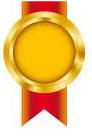                           I place                                                      to  __________________________________IN SUCCESFULL  LEARNING OF   UNIT  1.  MY SCHOOL      UNIT  2.  MY FAMILY   UNIT  3.  FOOD CIRTIFICATE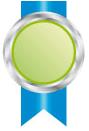             II place     to     ___________________________________IN SUCCESFULL  LEARNING OF   UNIT  1.  MY SCHOOL      UNIT  2.  MY FAMILY   UNIT  3.  FOOD CIRTIFICATE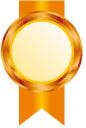             III place        to     ____________________________________IN SUCCESFULL  LEARNING OF   UNIT  1.  MY SCHOOL      UNIT  2.  MY FAMILY   UNIT  3.  FOOD